つみたてnisa 20代つみたてnisa 20代に関連する検索キーワードつみたてnisa 20代 ポートフォリオ投資信託 20代 ポートフォリオ積立nisa積立nisa おすすめ20 代 女性 投資 信託20代 投資積立nisa ブログ20 代 積立積立 nisa 100 円20代 投資信託 積立20代のつみたてnisahttps://investment20.biz/archives/203220代が個人で資産運用してみるブログ（投資金額が1000万円突破）【初心者向け】つみたてNISAの儲けをブログで公開！メリット、おすすめか？、申し込み方法などもまとめNISAで、運用益に20%の税金がかからなくなるつみたてNISAは長期運用で役立つ「つみたてNISA」のメリット初心者には「つみたてNISA」がおすすめ「つみたてNISA」ができた背景金融機関のあくどい営業にメス「長期保有」とは程遠い運用をすすめる金融機関金融庁が「ちゃんとやろうぜ」とNISAを作った副業のあるサラリーマン、主婦におすすめ長期運用が目的なら、現行NISAは不要投資初心者に「昔のNISA」は向かない銘柄（商品）がちゃんとしてる「つみたてNISA」のおすすめ銘柄証券口座は2つあるといいもっとリターンをとりたいなら、株式型インデックスファンドもあり日本、先進国、米国、新興国、どの株を買えばいいか？100円から積立可能【口座開設】NISA口座の申し込み方法SBI証券で口座開設したら、いろんな投資を始められる僕は「つみたてNISA口座」と「特定口座」と合わせて積立していきます「つみたてNISA」のデメリット（あるかな？）同一年において1人1口座（1金融機関）しか開設できません【比較】楽天とSBI、どっちがいいの？【番外編】iDeCo（確定拠出年金）との違いは？「NISA」のマニアックな話非課税期間の20年が終わるとどうなりますか？【追記】口座申し込みから審査、開設完了までかかる期間は「3週間」STEP3から、10日ほどでNISA口座開設完了メッセージの詳細【追記】12月17日から積み立て設定開始予定【さらに追記】SBIでつみたてNISAの買い付け設定する方法つみたてNISAの情報編集ページ次は、目論見書をチェックして同意ボタンを押す毎日積立は変わらず、追加で積立られるキャンペーンもやってます投資信託について知りたいこと「積立nisa毎月いくら？」→A.できる限りの余剰資金でつみたてNISAの平均積立額【いま人気】楽天ポイントで100円から始める「ほったらかし投資」【今だけお得】無料でビットコインをもらうAIに運用を任せて、ほったらかしで資産を増やしてますフォローを押して最新情報を受け取ろう！https://www.rakuten-sec.co.jp/web/fund/think/lifeplan/age20/楽天証券20代で始める投資信託の買い方＆選び方20代で資産づくりのスタートダッシュを【ポイント】自由になるお金が多い20代は、資産づくりを始める好機30代、40代に控えている子育てや住宅購入などのライフイベントに備え、早めに資産づくりをスタートすることが大切資産づくりでは「複利効果」が強い味方になる。複利の効果は運用期間が長いほど大きくなるので、できるだけ早く資産づくりをスタートする。20代で資産づくりのスタートダッシュを、貯蓄や投資に回せるお金が少なくなるケースもあります。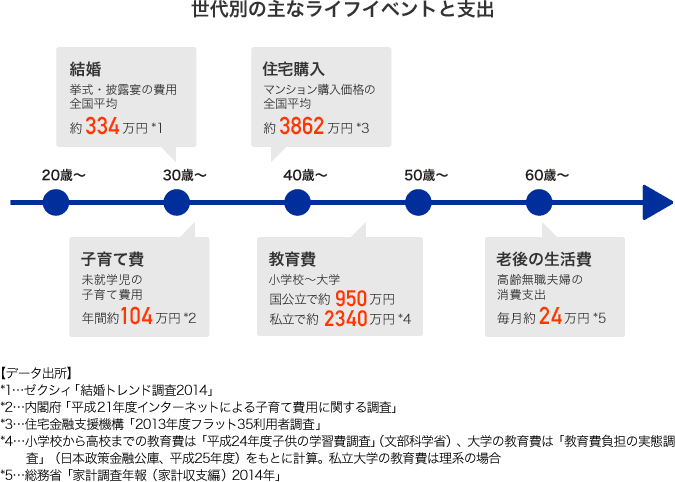 できるだけ早くスタートし、「時間」を味方につける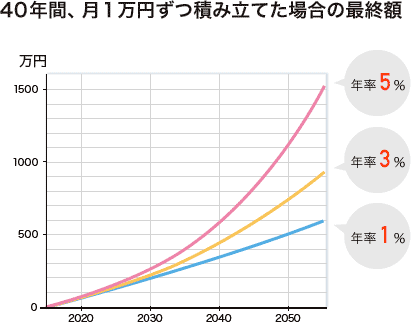 つみたてNISAは20代から始めよう！20代でつみたてNISAを始めるメリットわが恩師つみたてNISAは20代から始めよう！20代でつみたてNISAを始めるメリット目次1. つみたてNISAを始めると、どのようにお金が得られるのかを知ろう2. つみたてNISAは、将来のライフプランを検討する上で重宝される対策の1つ3. 20代の方が、つみたてNISAをやることによって得られるメリットとは夫婦がそれぞれつみたてNISAを始めることで効果が倍増4. つみたてNISAは、「人生3大資金」に備えられる強みがある5. つみたてNISAで投資をすることができる対象金融商品日経新聞https://www.nikkei.com/article/DGKKZO36745180R21C18A0NN1000/つみたてNISA、20代が4割増 6月末、投資家の裾野広がる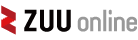 つみたてNISAが20代・30代におすすめできる3つの理由https://www.msn.com/ja-jp/money/news/%E3%81%A4%E3%81%BF%E3%81%9F%E3%81%A6nisa%E3%81%8C20%E4%BB%A3%E3%83%BB30%E4%BB%A3%E3%81%AB%E3%81%8A%E3%81%99%E3%81%99%E3%82%81%E3%81%A7%E3%81%8D%E3%82%8B3%E3%81%A4%E3%81%AE%E7%90%86%E7%94%B1/ar-BBN7fHKhttps://toyokeizai.net/articles/-/22365220代が｢投資を始めるとき｣の4つの鉄則まずつみたてNISAとiDeCoについて学ぼう鉄則：銀行・証券会社が勧める投資信託は買わないポイント：手数料が高くなればなるほど、投資するうまみは少なくなるhttps://article.auone.jp/detail/1/3/6/146_6_r_20180727_153268181274340620代の資産運用ならつみたてNISAとiDeCoのどっちがおすすめ？■資産運用初心者におすすめのつみたてNISAとiDeCo20代で積み立てすぎると生活費が不足しがち■最初にやるならつみたてNISAがおすすめである理由目次 [閉じる]サバイブNISAって何？つみたてNISAとはつみたてNISAのメリットとデメリットメリット：最大運用額が大きいメリット：変な商品を買わされないメリット：いつでも払い戻せるデメリット：1年間に投資できる金額が少ないデメリット：購入タイミングが決められないつみたてNISAは使える？使えない？iDeCoよりも便利だけど、お得さは負けているつみたてNISAで買える商品おすすめ運用商品はどれ？投資にかかる税金つみたてNISAのまとめ追記：カブドットコム証券もつみたてNISAに参入つみたてNISAは税金おまけキャンペーンhttps://cool-gentleman.com/shisanunyo20代男子しか見てはいけないブログ【貯金はダメ？】20代男子の僕が資産運用するワケ目次 [非表示]1 貯金のリスクとメリット2 20代が資産運用を始めるメリット2.1 時間による複利効果の恩恵を受けられる2.2 多少の失敗はリカバリーが可能2.3 将来のお金について考えるきっかけができる3 20代男子の資産運用方法3.1 iDeCo（イデコ）：個人型確定拠出年金3.2 積立NISA（ニーサ）3.3 仮想通貨への積立投資4 20代前半は自己投資すべき貯金のリスクとメリットインフレが起こると実質的な価値が目減りする銀行に預けていても1円も増えない20代が資産運用を始めるメリット時間による複利効果の恩恵を受けられる多少の失敗はリカバリーが可能将来のお金について考えるきっかけができる20代男子の資産運用方法iDeCo（イデコ）：個人型確定拠出年金積立NISA（ニーサ）仮想通貨への積立投資20代前半は自己投資すべきhttps://www.a-bout.jp/entry/2018/08/01/154041abourt貯金だけ！！はもう時代遅れ　20代・30代は積立投資で貯金から運用に変わってきている少子高齢化＋給料低下＋銀行金利の低金利の時代ここまで悪条件が揃えば将来を楽観視してる方が珍しいつみたてNISAからiDeCo（イデコ）や優良な投資信託も登場積立NISA（つみたてNISA）とは何？個人型確定拠出年金iDeCo（イデコ）とは何か？貯金から投資をしたり運用しやすい環境は出来ている。関連記事他のおすすめ記事つみたてNISA（積立NISA）を始める２０代から４０代が増えている　３月時点で５０万開設口座が開かれる2つも載ってる。
つみたてNISAが広まりつつあるのは日経平均の上昇と考えるつみたてNISAの認知度が上がるのは投資ブロガーに取っては喜ばしいインベスターZがテレビドラマ化でますます投資ブームが来る？ネタとして思いついた金融庁に提案関連記事他のおすすめ記事つみたてNISAが広まりつつあるのは日経平均の上昇と考えるhttps://seniorguide.jp/article/1132346.シニアガイドたった3カ月で50万人が始めた「つみたてNISA(ニーサ)」「つみたてNISA」開始から3カ月後の成績3カ月で50万人以上が参加30代と40代が中心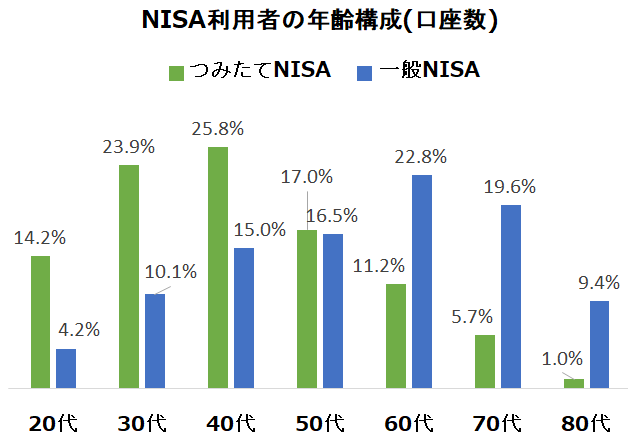 出典：データを基に編集部が作成3分の2以上が新規の顧客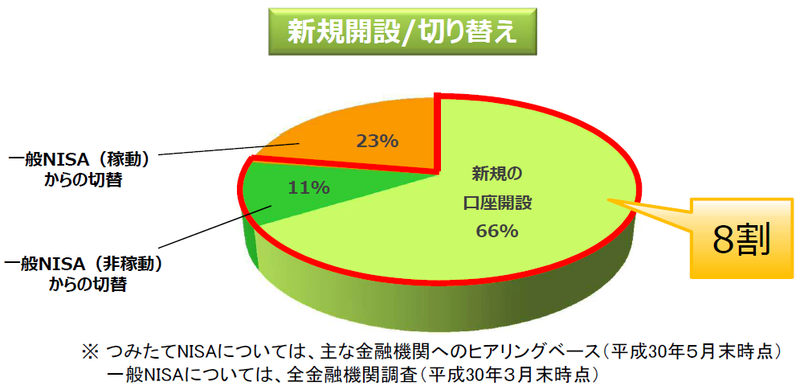 投資先は「インデックス投信」が中心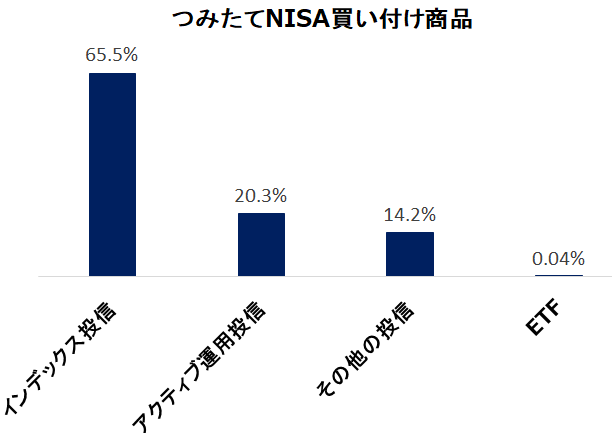 出典：データを基に編集部が作成月々の積立額は「1万円」が多いつみたてNISAの月々の積立額については、全体の調査結果は出ていません。ただし、ある金融機関ではグラフのように、「月1万円」が半分を占めています。次に「月3万円」が多く、「月2万円」が続きます。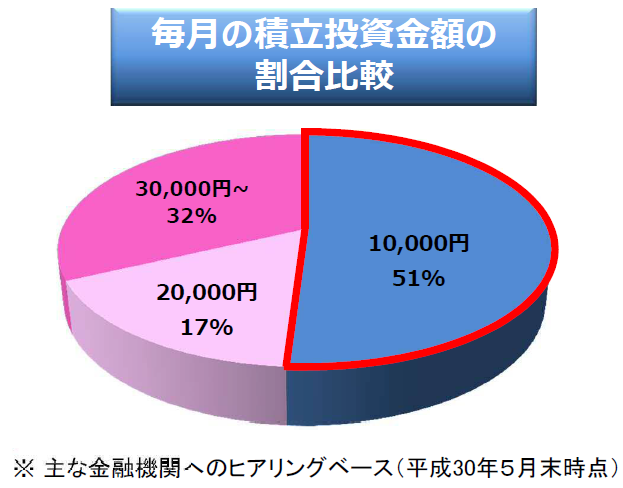 http://hikatan.com/nisa-tsumitate/大体のことは知っているブログ『つみたてNISA』は20代のうちに絶対やっておけ！！積み立てNISAとは？2018年の1月から開始国が認めた投資信託利益の税金20％が全て免除される年間40万円までの少額積み立てのみ積み立ては5000円から可能免税の期間は20年いつでも解約可能いつでも好きな分のお金を引き出す事が出来るお金を銀行に預けるのは超もったいない！投資信託（つみたてNISA）のデメリット積み立てNISAで景気UP!どの投資信託を選べばいいのか？まとめソダンFpページhttps://www.sodan-lp.jp/column/money/detail/14404403万円で始めるつみたてNISA。20代はどんな商品を選ぶのがベスト？■「つみたてNISA」の対象商品は114種類！■運用資金は月3万円……20代の私はどんな商品を選ぶと良い？「資産形成の達人ファンド」https://nisa-toushi.com/nisa/how-to-start-tsumitate-nisa/２０代素人投資家が「つみたてNISA（積立ニーサ）」はじめました。20代から「つみたてNISA（積立ニーサ）」最も簡単なはじめ方Contents [hide]1 20代からはじめる「つみたてNISA（積立ニーサ）」おすすめの方法1.1 つみたてNISA（積立ニーサ）のデメリット1.1.1 １個別株はない、投資信託のみ1.1.2 ２年間40万円までしか投資ができない1.1.3 ３元本割れの可能性はある1.2 つみたてNISA（積立ニーサ）をはじめるならネット証券を選ぼう1.3 つみたてNISA、どうしても実店舗がいい人は「ゆうちょ銀行」がおすすめ1.4 つみたてNISAではこの商品を選ぼう～おすすめ商品～1.5 つみたてNISA（積立ニーサ）を始めるのに最適なおすすめのネット証券一覧1.6 このブログに投げ銭をする（Bitcoin）日本株式→eMAXIS Slim国内株式インデックス（TOPIX）先進国株式→eMAXIS Slim先進国株式インデックス（リンク）新興国株式→eMAXIS Slim新興国株式インデックス（リンク）Contents [hide]https://yutori5.com/nisa/ゆとりの進撃そもそもNISAとはつみたてNISAとはNISA口座は一人ひとつまで初心者はつみたてNISAがおすすめ投資初心者はつみたてNISAドルコスト平均法が働く複利効果で利益は大きくなる楽天 全米株式インデックスファンド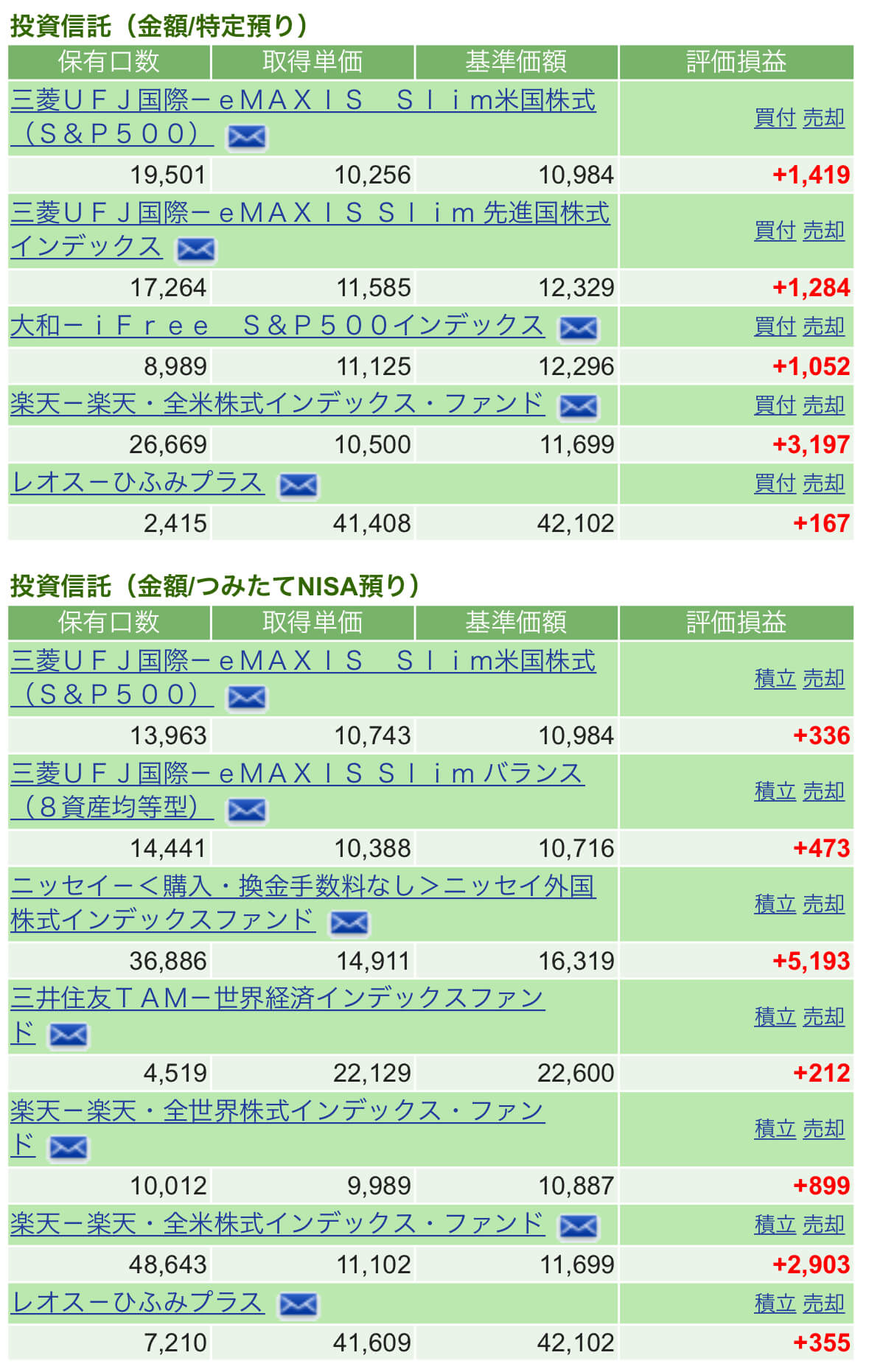 ２０代のみなさん、投資すべきは国内ではありません。海外です。目次 [非表示]1　つみたてＮＩＳＡってどんな制度？1-1　つみたてＮＩＳＡは税金がお得な制度1-2　対象商品は、金融庁お墨付きの厳選された投資信託 2　つみたてＮＩＳＡが成人ＮＩＳＡより大幅改善された点2-1　非課税期間が5年から20年に　2-2　非課税枠が600万から800万に　３　初心者に最適！つみたてＮＩＳＡの最大のメリットを生かした運用術4　つみたてＮＩＳＡに向かない事例4-1　手元の資金が潤沢な場合は成人NISAを選ぼう4-2　アクティブ型投資信託を選びたい場合も成人ＮＩＳＡ！5　つみたてＮＩＳＡ口座開設方法6　まとめ20代から資産運用はじめるヤツwwつみたてjirou目次 [非表示]元手が少ないのに資産運用しても意味ない20代なら資産運用以外で稼げ金融所得と労働所得は独立していない多くの人にとって自己投資は実を結ばない貯金は一切しない前提なのかまとめ関連https://www.ecostyle-fund.com/manabu/story9/20代でも資産運用はできる！初心者向けの投資方法・商品をご紹介目次 [非表示]1 20代で資産運用はするべき？始めている人の割合は？2 自分で資産運用をする以外の方法もある3 20代の資産運用初心者におすすめの投資商品6選4 活用したい！節税効果がある運用制度5 資産運用のリスクを減らす基本テクニック6 まとめ20代から資産運用をするメリット20代での資産運用は少数派資産運用をしない理由は？ロボアドバイザーの利用FP（ファイナンシャルプランナー）に相談お任せ運用のメリット・デメリット投資信託単元未満株取引不動産投資型クラウドファンディング太陽光発電投資ファンド純金積立積立FXNISAつみたてNISAiDeCo「少額」から始める「分散投資」でリスクを抑える長期投資」で複利の恩恵を受ける「積立投資」なら感情に左右されない「低コスト」で効率的な運用をする目次 [非表示]1 20代におすすめの資産運用方法1.1 積極的なリスクが取れる20代2 30代におすすめの資産運用方法2.1 世界に分散投資をする方法も3 40代におすすめの資産運用方法3.1 J-REITやソーシャルレンディングで安定した分配金を得る4 資産運用はiDeCoやNISAで非課税に4.1 iDeCo（イデコ）ってなに？4.2 NISA（ニーサ）ってなに？30代だからこそ、知っておきたい「つみたてNISA」のメリットとは？「つみたてNISA」が20代、30代に注目されていますが、その理由は何だとお考えですか？確かに、投資経験が少ない人にとっては「お得で手軽」は魅力的です。長期間、積み立てることが大事なんですね。図1：毎月3万円を20年間運用していくと…？。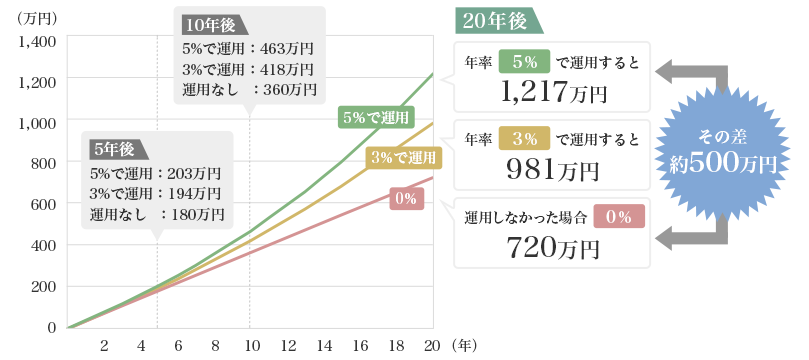 年間40万円も非課税に。手数料もグッと割安！結構、多いんですね…。がっくり。聞けば聞くほど、ずいぶん太っ腹な制度なので驚いています。購入手数料がゼロ！ 信託報酬も低水準とは、さらにお得ですね！よくわかりました。では、次に「手軽」について教えてください。市場の値動きを、いつもチェックしなくてよいそういう意味で、「つみたてNISA」はメリットが多いですね。「お得なのに手軽」というのは、始める動機になります。つみたてNISAを利用した投資信託のお取引についてhttps://financial-field.com/assets/2018/08/22/entry-22865人気の『つみたてNISA』を今、始めるべきではないワケつみたてNISAとは？ドルコスト平均法今は上げ相場？下げ相場？目次 [閉じる]資産形成に重要なお金を稼ぐことの本質20代の資産形成はお金の使い道も意識する資産運用は複利効果が最大の武器になる将来のために資産形成から資産運用へお金は怠けさせないようしっかり働いてもらう20代から資産運用ができるもの資産運用は複数にリスクを分散する資産形成と資産運用のまとめ目次つみたてNISAってなに？なんでつみたてNISAが始まるの？「NISA」と「つみたてNISA」はどちらかしか選べないつみたてNISAをおすすめするメリット親の言うことは聞いちゃいけない！まとめ